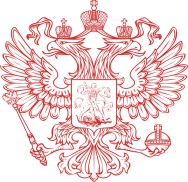 Уважаемые коллеги!	В соответствии с договором о сотрудничестве Федеральной нотариальной палаты и Федерального государственного бюджетного образовательного учреждения высшего образования «Всероссийский государственный университет юстиции (РПА Минюста России)» (далее – Университет) от 11.01.2016 № 001, а также выпиской из Протокола заседания Правления Федеральной нотариальной палаты от 19.12.2016 № 13/16 Университет в 2017 году продолжает обучение нотариусов, занимающихся частной практикой, по 72 – часовой программе (11 календарных дней) с выдачей удостоверения о повышении квалификации установленного образца.	Дополнительная профессиональная программа переработана и посвящена рассмотрению самых актуальных вопросов опыта применения в нотариальной практике новелл гражданского законодательства и законодательства о нотариальной деятельности в отношении новых требований к оформлению и содержанию договоров и доверенностей и иных односторонних сделок, залога, работы с юридическими лицами, налоговыми органами и органами опеки и попечительства, согласий, решений общих собраний, наследования, правил ведения реестров, уведомлений, совершения нотариальных действий в отношении объектов недвижимого имущества в свете новейших положений Федерального закона от 02.06.2016 года № 172-ФЗ, а также полномочий нотариуса при нотариальном удостоверении сделок с участием несовершеннолетних граждан, или граждан, признанных ограниченно дееспособными, а также сделок, связанных с распоряжением недвижимым имуществом на условиях доверительного управления или опеки. В реализации программы принимают участие:  Илюшина Марина Николаевна – профессор, доктор юридических наук, Заслуженный юрист Российской Федерации; Чашкова Светлана Юрьевна – доцент, кандидат юридических наук;специалисты в области нотариальной деятельности; судьи; - представители Минюста России, Росреестра и др.Дополнительно сообщаем, что в рамках обучения по указанной программе запланированы краткосрочные семинары. Стоимость оказания образовательных услуг по таким семинарам составляет 8 000 (восемь тысяч) руб. 00 коп., в т. ч. НДС (18%).Для лиц, желающих пройти обучение по образовательной программе, краткосрочный семинар будет реализован бесплатно. По итогам обучения слушателям выдается два документа:–  Удостоверение о повышении квалификации установленного образца(по 72 часовой программе);–  Сертификат о прохождении краткосрочного семинара (от 8 до 16 акад. часов).Обучение состоится в следующие периоды:1 учебный поток – с 13 по 23 марта 2017 года (г. Москва);2 учебный поток – с 17 по 27 апреля 2017 года (г. Сочи, Краснодарский край);3 учебный поток – с 29 мая по 08 июня 2017 года (г. Пицунда, Республика Абхазия);4 учебный поток – с 10 по 20 июля 2017 года (г. Железноводск, Ставропольский край);5 учебный поток – с 04 сентября по 14 сентября 2017 года (г. Сочи, Краснодарский край);6 учебный поток – с 04 по 14 декабря 2017 года (г. Москва).В рамках обучения в период с 13 по 23 марта 2017 года состоится краткосрочный семинар по теме: «Новеллы законодательства о нотариальном сопровождении сделок с недвижимостью» (8 акад. часов) стоимостью 8 000 (восемь тысяч) руб. 00 коп. Дата проведения – 17 марта 2017 года.В ходе семинара будут рассмотрены следующие вопросы: - изменения положений о сделках и договорах, требующих нотариального  удостоверения, введенные Федеральными законами от 29.12.2015 № 391 и от 02.06.2016 г. № 172-ФЗ; - нотариальное сопровождение договора купли-продажи жилых помещений. Содержание договора. Основные этапы проверки; - особенности правового режима приватизированных и иных жилых помещений; - риски заключения сделок с лицами, остающимися проживать в жилом помещении или сохраняющих право на жилые помещения, и практика применения для этих случаев статьи 431.1 ГК РФ «Заверения об обстоятельствах. Лектор - Илюшина Марина Николаевна, д.ю.н., заслуженный юрист РФ, профессор, заведующая кафедрой предпринимательского права, гражданского и арбитражного процесса ВГУЮ (РПА Минюста России).  Эксперт комитета Государственной Думы Федерального Собрания РФ по конституционному законодательству и государственному строительству, член научно-консультативного совета при Верховном Суде РФ, Арбитражном суде Московской области, член рабочей группы по подготовке проекта постановления Пленума Верховного Суда Российской Федерации «О некоторых вопросах, связанных с применением части первой Гражданского кодекса Российской Федерации».С информацией о месте и условиях проведения первого и последующих учебных потоков (адрес, наименование гостиницы, стоимость обучения и проживания и др.), а также запланированных краткосрочных семинарах можно ознакомиться на сайте Университета https://rpa-mu.ru/ в разделе «Развитие» - «Дополнительное профессиональное образование» - «Мероприятия и программы», а также разделе «Семинары, конференции, бизнес-тренинги».Для своевременного формирования учебного потока заявку можно направлять в адрес факультета дополнительного образования ВГУЮ (РПА Минюста России) по эл. почте fpk@rpa-mjust.ru, fdo9630101@yandex.ru. Приглашаем Вас и Ваших коллег принять участие в данных мероприятиях, которые позволят реализовать требование Федеральной нотариальной палаты об обязательном систематическом повышении квалификации нотариусами.По вопросам выставления счета за обучение обращаться в бухгалтерию Университета по тел.: 8-499-963-01-01, доб. 4502  – Никитина Марина Анатольевна (обращаем внимание, что по указанному телефону предоставляется информация только в отношении финансовых документов (счета, счета-фактуры, акта об оказании услуг) и факта оплаты, по всем остальным вопросам необходимо обращаться по нижеуказанным телефонам факультета дополнительного образования).Дополнительную информацию можно получить по телефонам:8-499-963-01-01, доб. 4607, 4015 – Кушенкова Наталья Александровна, Аксарина Анна Людвиговна;8-499-963-01-01 доб. 4010, 4011 – Ефремова Светлана Александровна, Санталова Марина Михайловна.	Дополнительно сообщаю, что в соответствии с решением Правления Федеральной нотариальной палаты (протокол от 19.12.2016 № 13/16) федеральное государственное бюджетное образовательное учреждение высшего образования «Всероссийский государственный университет юстиции (РПА Минюста России)» аккредитовано сроком на 1 (один) год.До скорой встречи в Москве и других регионах России!ФЕДЕРАЛЬНОЕ ГОСУДАРСТВЕННОЕ БЮДЖЕТНОЕ ОБРАЗОВАТЕЛЬНОЕУЧРЕЖДЕНИЕ ВЫСШЕГО ОБРАЗОВАНИЯ «ВСЕРОССИЙСКИЙ ГОСУДАРСТВЕННЫЙ УНИВЕРСИТЕТ ЮСТИЦИИ(РПА МИНЮСТА РОССИИ)»ВГУЮ (РПА МИНЮСТА РОССИИ)________________________________________________________________________________________________________________Азовская ул., дом. 2, корп. . Москва, 117638, Тел./факс (499) 613-47-54; e-mai1: rpa@rpa-mjust.ru ОГРН 1027700162676 ИНН/КПП 7719061340/772701001Нотариусам, занимающимся частной практикой